12 правил для безопасности печного отопления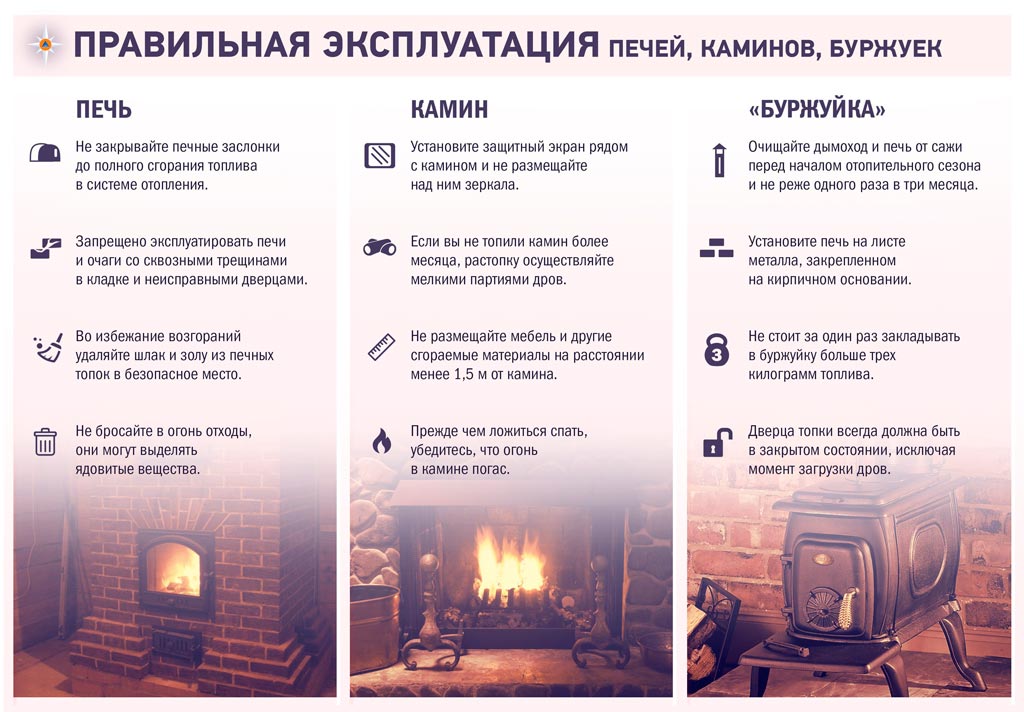 C наступлением первых холодов в России владельцы загородных домов и дач вовсю начинают использовать печное отопление. Печь в доме – это прекрасно, уютно, тепло, это особая атмосфера. Однако не следует забывать, что в частных домах именно печное отопление становится основной причиной пожаров. Точнее, не само отопление, а ошибки и невнимательность при эксплуатации печей. Чтобы избежать возникновения пожара, не забывайте о простых правилах:Перед началом отопительного сезона каждую печь, а также стеновые дымовые каналы в пределах помещений и особенно дымовые трубы на чердаке и выше кровли необходимо побелить известковым раствором, чтобы на белом фоне можно было заметить появляющиеся черные трещины.Не реже одного раза в три месяца очищайте от скопления сажи дымоходы комнатных печей, иначе сажа может загореться.Не допускайте опасного перекала печи.Топите печь два-три раза в день и не более чем по полтора часа.За 3 часа до отхода ко сну топка печи должна быть прекращена. Не закрывайте заслонку, если топливо полностью не догорело. Иногда эта фатальная ошибка приводит к отравлению угарным газом.Перед топкой необходимо прибить металлический лист размером не менее чем 50х70см.Печь запрещается разжигать легковоспламеняющимися жидкостями — бензином, керосином, маслом, а также дровами, которые не влезают полностью в топку.Не сушите на печи сырые вещи и дрова.Следите, чтобы мебель и занавески находились не менее чем в полуметре от печи.Ни в коем случае не доверяйте детям какую-либо деятельность по отоплению печи и не оставляйте их наедине с затопленной печью одних.Ремонт печей и печную кладку доверяйте только специалистам-печникам, запрещено использовать металлические печи кустарного производства, если они не отвечают нормативам безопасности.Держите недалеко от печи огнетушители.Соблюдение данных правил позволит вам избежать множества проблем. Пусть огонь вашего очага будет надёжным и безопасным!Администрация сельского поселения с. Ковран напоминает:при возникновении любой чрезвычайной ситуации или происшествия необходимо срочно звонить в ПП с. Ковран тел. 8(41537) 28-0-30 или ЕДДС Тигильского района тел. 8(41537)21-6-03 